PERSON SPECIFICATION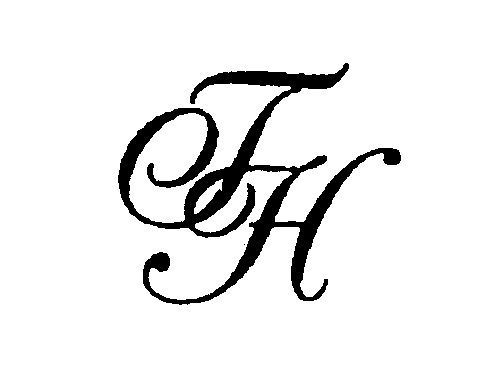 HEAD: TERRINGTON HALL PREPARATORY SCHOOL	REPORTING TO: Chair of GovernorsTerrington Hall School aims to provide the best in preparatory education with opportunity, happiness and community at the core.  The Terrington Hall Head is required to demonstrate key qualifications, skills and personal qualities that support this vision and the unique family culture of the school.  CriteriaQualitiesQualificationsQualified teacher status – essential. Honours Degree – essential. ExperienceProven success in a position of leadership and/or management in a school – essential.   Teaching experience – essential.Proven success in staff management and staff development – essential Demonstrable understanding of school budgeting and financial planning – essential.  Demonstrable experience of curriculum planning and corresponding evaluation of pupil outcomes – essential.  Involvement in school self-evaluation, compliance and development planning – desired. Skills and knowledgeAbility to communicate a vision and inspire others – essential.  Effective communication and interpersonal skills – in particular the ability to build effective, structured working relationships with pupils, staff, parents, governors and other partners – essential.  Understanding of high-quality teaching, and the ability to model this for others and support others to improve – essential.  Understanding of school finances, financial management and how decisions affect financial performance – essential.  The ability to accurately identify school strengths and weaknesses and to act accordingly – desired.  Personal qualities A compelling natural leader, able to command respect and possessing the gravitas to engage a diverse range of partners.    In particular, a talent for networking and promoting the school both internally and externally – essential.   Tenacity and an unwavering commitment to achieving the best outcomes for all pupils and promoting the ethos and values of the school – essential.  Ability to work under pressure and prioritise effectively – essential.  Commitment to maintaining confidentiality at all times – essential.  Commitment to safeguarding and equality – essential.  Enthusiasm, participation and the ability to lead by positive example in school social, sporting, cultural and other activities and events – essential.    A driver of new thinking and/or open to innovation and new ways of doing things to improve pupil outcomes – essential.  The ability to empathise and prioritise listening as well as action – essential. To possess the capacity and instinct to value each individual pupil – essential.  